Introduction This document is a verbatim transcript of the webinar for health practitioners on the clinical guideline, Diagnosis and Treatment of Hypertension and Pre-eclampsia in Pregnancy in Aotearoa New Zealand. Transcript100:00:13,000 --> 00:00:17,560This is a webinar to inform health practitioners looking after mothers and babies200:00:17,560 --> 00:00:19,480in Aotearoa New Zealand300:00:19,480 --> 00:00:22,920with high blood pressureand pre-eclampsia in pregnancy400:00:23,200 --> 00:00:26,280and it's an update to the Guideline.500:00:26,600 --> 00:00:28,080My name is Michelle Wise.600:00:28,080 --> 00:00:29,400I'm an associate professor700:00:29,400 --> 00:00:31,320in the Department of Obstetrics and Gynecology800:00:31,320 --> 00:00:32,960at the University of Auckland,900:00:33,280 --> 00:00:36,560and I'm an obstetricianat Te Whatu Ora Auckland,1000:00:36,560 --> 00:00:41,800and I was on the project teamto update this Guideline.1100:00:42,400 --> 00:00:43,560Tēnā koutou katoa,1200:00:43,560 --> 00:00:44,960My name is Lesley Dixon.1300:00:44,960 --> 00:00:46,080I'm a midwifery advisor1400:00:46,080 --> 00:00:47,480with the New Zealand College of Midwives,1500:00:47,480 --> 00:00:50,000and I was also on the Steering Group1600:00:50,000 --> 00:00:53,040as a midwifery representativefor this Guideline update.1700:00:54,200 --> 00:00:56,360The purpose of the update1800:00:56,360 --> 00:00:59,560was to actually reviewthe evidence for this Guideline,1900:01:00,880 --> 00:01:05,400but the Guideline itself is a summaryto support midwives and health practitioners 2000:01:05,400 --> 00:01:07,880when they're workingwith pregnant women and people2100:01:07,880 --> 00:01:11,360who may have hypertensive disorderduring pregnancy.2200:01:12,000 --> 00:01:16,320It provides informationthat can help to identify,2300:01:16,320 --> 00:01:20,320diagnose and treat and monitor womenduring pregnancy,2400:01:20,480 --> 00:01:22,600during the birth and postpartum.2500:01:22,760 --> 00:01:26,760We know that hypertension during pregnancycan affect up to 10% of pregnancies2600:01:27,040 --> 00:01:29,360and for those with major risk factors, that can be up to2700:01:29,360 --> 00:01:31,76020% percent of pregnancies.2800:01:31,760 --> 00:01:35,160It's important that we are ableto identify those with a high risk2900:01:35,400 --> 00:01:41,320and ensure close monitoring, diagnosis and treatment going forward.3000:01:41,320 --> 00:01:44,600But also this Guideline will also helphealth practitioners3100:01:44,600 --> 00:01:48,280to ensure consistency ofpractice across Aotearoa New Zealand.3200:01:49,320 --> 00:01:53,880Now publishing this national Guideline on a website is only the first step.3300:01:53,880 --> 00:01:58,560It's really important that each hospitaland each midwife and doctor3400:01:58,560 --> 00:02:03,240really reviews it and makes surethat their local guidelines align3500:02:03,240 --> 00:02:04,920and if there are any differences,3600:02:04,920 --> 00:02:07,520that it's importantto provide a rationale for that.3700:02:08,040 --> 00:02:13,080The scope that was given to the project teamand the Steering Group was quite narrow.3800:02:13,080 --> 00:02:17,080It wasn't to update the entire Guideline,but really to focus on3900:02:17,080 --> 00:02:19,360six primary research questions.4000:02:20,160 --> 00:02:23,400Two of them werewith the antenatal period.4100:02:23,400 --> 00:02:26,120One question was around4200:02:26,120 --> 00:02:28,520low-dose aspirin in preventing4300:02:28,800 --> 00:02:33,840pre-eclampsia and the other was aroundusing predictive models4400:02:34,200 --> 00:02:41,880of a combination of risk factors and ultrasound and blood tests4500:02:41,880 --> 00:02:46,200to try to better predict peoplewho were going to get pre-eclampsia.4600:02:46,680 --> 00:02:51,240The question during labourand birth was around timing of birth,4700:02:51,560 --> 00:02:55,000and the postpartum question was around4800:02:55,000 --> 00:02:59,200monitoring and how often and howand where should we be monitoring4900:02:59,200 --> 00:03:01,920high blood pressure after the birth.5000:03:01,920 --> 00:03:05,280The final question that permeatedthe entire Guideline was around5100:03:05,520 --> 00:03:09,320equitable outcomes for womenand whether we should be tailoring5200:03:09,320 --> 00:03:12,680certain parts of the Guidelineto specific groups of women5300:03:13,160 --> 00:03:16,120and that's really the focusof the webinar today.5400:03:16,680 --> 00:03:19,880One of the other changesto the 2022 update5500:03:19,920 --> 00:03:25,440is that the Guideline from 2018was separated into two separate documents.5600:03:25,840 --> 00:03:29,960The first one is much shorter and containsall of the recommendations5700:03:29,960 --> 00:03:33,000and flow charts and tables.5800:03:33,880 --> 00:03:37,800The second document is a lothas a lot more detail5900:03:37,800 --> 00:03:42,000on the recommendationsand the evidence review summaries.6000:03:42,240 --> 00:03:46,880It also grades the quality of the evidenceunderlying each of them6100:03:46,920 --> 00:03:50,880and is a lot more detailedabout the methodology of the Guideline.6200:04:00,040 --> 00:04:01,800Kia ora and welcome to the section6300:04:01,800 --> 00:04:04,760on pre-pregnancy and antenatal care6400:04:05,280 --> 00:04:07,200for women who have hypertensive disorders6500:04:07,200 --> 00:04:08,280during pregnancy.6600:04:08,560 --> 00:04:11,920The pre conceptual care has not changedwithin this Guideline6700:04:12,120 --> 00:04:16,480and continues to advise that women seekpre-pregnancy counselling6800:04:16,480 --> 00:04:18,960if they have had hypertension during pregnancy.6900:04:19,480 --> 00:04:21,600For women when they are pregnant7000:04:21,600 --> 00:04:24,560it's important that midwives undertake a full assessment7100:04:25,200 --> 00:04:30,320during the booking or registration visitto identify if they have any risk factors7200:04:30,360 --> 00:04:32,800for hypertensive disordersduring pregnancy.7300:04:33,480 --> 00:04:37,920This involves looking at table1 in the Guideline,7400:04:37,920 --> 00:04:40,880which identifies the risk factor7500:04:41,120 --> 00:04:43,320and the odds ratio for that risk factor.7600:04:43,920 --> 00:04:46,680These will include women who have had previous7700:04:46,680 --> 00:04:49,080pPre-eclampsia or eclampsia or HELLP syndrome,7800:04:49,840 --> 00:04:52,160women who have pre-existing diabetes,7900:04:52,560 --> 00:04:54,000women with renal disease,8000:04:54,000 --> 00:04:59,120women with chronic hypertensionand antiphospholipid antibodies.8100:04:59,680 --> 00:05:02,760These are all conditionsthat require referral8200:05:03,000 --> 00:05:05,040through the maternity Referral Guidelines8300:05:05,040 --> 00:05:09,440so these women with any of these issueswould be expected to be referred8400:05:09,440 --> 00:05:12,760through to the obstetric teamfor their input as well.8500:05:13,320 --> 00:05:16,760Two additional identified as a major risk factor8600:05:17,480 --> 00:05:22,040are a family historyof pre-eclampsia or eclampsia,8700:05:22,320 --> 00:05:25,600which would be a sisteror a mother who's had pre-eclampsia,8800:05:26,240 --> 00:05:31,280and also assisted reproductive technology,which would be oocyte donation.8900:05:31,760 --> 00:05:37,160These two areas also have been identifiedas major risk factors9000:05:37,560 --> 00:05:40,640and need to be identifiedas such with women9100:05:40,640 --> 00:05:43,000advised of the increased risk for them.9200:05:43,920 --> 00:05:48,040Other risk factors identified in the table as well,9300:05:48,720 --> 00:05:52,200these risk factors have a lower adjusted odds ratio,9400:05:53,160 --> 00:05:56,600but so they’re things that midwivesshould bear in mind.9500:05:56,600 --> 00:05:58,960They don't necessarily meanthat they need to be referred9600:05:58,960 --> 00:06:01,920or have immediate treatment, butthey should be considered very carefully.9700:06:02,920 --> 00:06:05,440For example, ethnicity:9800:06:06,120 --> 00:06:08,840women who are African, Māori, Pasifika,9900:06:10,080 --> 00:06:14,160Indian ethnicity have an increased chanceof hypertensive disorders as well,10000:06:14,400 --> 00:06:16,320but not that is not a major risk factor.10100:06:16,320 --> 00:06:20,400But these are things that need to be keptin mind as the pregnancy progresses,10200:06:20,880 --> 00:06:24,640so that if there are any signs at allthat further monitoring can be undertaken.10300:06:24,960 --> 00:06:28,240Women with a major riskfactor should be offered low-dose aspirin.10400:06:29,000 --> 00:06:32,320This can be startedbetween 12 and 16 weeks of pregnancy.10500:06:32,760 --> 00:06:35,360The dosage is 100 milligrams per day10600:06:35,640 --> 00:06:40,000and the optimal time to takethat is before bedtime or in the evening.10700:06:40,960 --> 00:06:44,160The studies that we reviewed identifiedthis as an optimal time.10800:06:44,160 --> 00:06:47,760Obviously, if women have forgottenany time during the day is fine,10900:06:48,200 --> 00:06:51,440but it appears to work betterif it's taken in the evening.11000:06:52,840 --> 00:06:57,000When to stop the aspirin was reviewedby the Steering Group11100:06:57,320 --> 00:06:59,400and there is nota huge amount of evidence11200:06:59,400 --> 00:07:04,600but what we did what we have suggestedis that the aspirin is stopped at 36 weeks, 11300:07:04,600 --> 00:07:08,120which is when a lot of the studieswere looking at stopping them.11400:07:08,600 --> 00:07:12,480So that we've offered that as a suggestionthat aspirin is stopped at 36 weeks.11500:07:12,920 --> 00:07:17,080The recommendation for calciumsupplementation has not changed.11600:07:17,080 --> 00:07:21,040It remains that calcium supplementationbe considered11700:07:21,040 --> 00:07:25,800also to start around 12 to 16 weeksat the same time as the low-dose aspirin11800:07:25,800 --> 00:07:28,280and to be continuedthroughout the pregnancy.11900:07:28,280 --> 00:07:33,520With respect to the dose, it probably depends a bit on the dietary intake of calcium,12000:07:33,520 --> 00:07:38,080but is recommended around 1.5 grams per day.12100:07:38,600 --> 00:07:43,440The Steering Group had a long discussionabout the predictive tools12200:07:43,440 --> 00:07:47,800for using a combination of the history12300:07:47,800 --> 00:07:51,800and the risk factors you were discussingthat are listed in Table 1,12400:07:51,800 --> 00:07:55,640plus some biochemistry markers such as12500:07:55,640 --> 00:07:58,960sFlt and PlGF12600:07:59,640 --> 00:08:01,600plus some ultrasound markers,12700:08:01,600 --> 00:08:06,160and using all of those in combinationas a tool of prediction.12800:08:06,840 --> 00:08:12,360The use of this combined predictionmodel is going to be updated12900:08:12,360 --> 00:08:17,120when better evidence is availablein the Aotearoa New Zealand context.13000:08:18,120 --> 00:08:22,240This next set of recommendations is aroundthe antihypertensives.13100:08:22,680 --> 00:08:27,600This also has not been updatedfor the 2022 version, but it does13200:08:27,600 --> 00:08:32,600reiterate that any of the followingare appropriate first-line medications.13300:08:32,600 --> 00:08:36,680These include labetalol, nifedipine or methyldopa.13400:08:36,680 --> 00:08:40,440(methyldopa being the longest onethat we have a lot of safety data on;13500:08:41,080 --> 00:08:43,600labetalol is probably a bit more effective),13600:08:43,600 --> 00:08:46,520but essentially all are consideredappropriate for first-line13700:08:46,840 --> 00:08:50,880and then there are some recommendationsaround monitoring and around the targets13800:08:50,880 --> 00:08:55,160for what you want the blood pressureto be. In stable pre-eclampsia,13900:08:55,160 --> 00:08:59,800it would be around130 - 150 over about 80 to 10014000:08:59,800 --> 00:09:02,880so you're not looking for having itgo too low14100:09:03,720 --> 00:09:07,800but we also don't want people developing severe hypertension.14200:09:07,800 --> 00:09:10,640For people who do developsevere hypertension,14300:09:10,960 --> 00:09:12,720there's a separate algorithm for that,14400:09:12,720 --> 00:09:16,680and that's where you want to go on and start usingsome of your intravenous medications.14500:09:17,040 --> 00:09:20,240Again, there's not a lot of good quality evidence14600:09:21,840 --> 00:09:23,880that supports one over the other.14700:09:23,880 --> 00:09:26,400So the following are all appropriate:14800:09:26,760 --> 00:09:32,080IV labetalol, IV hydralazine orShort-acting nifedipine capsules.14900:09:32,080 --> 00:09:37,200It will depend on your local protocolsand what's available in your own hospital,15000:09:37,200 --> 00:09:40,560but really importantto have really clear protocols15100:09:40,560 --> 00:09:43,600so that they can be usedas safely as possible15200:09:43,600 --> 00:09:46,680since we tend not to use these as often.15300:09:46,680 --> 00:09:49,960In the beginning of the Guideline,there are classifications and definitions15400:09:50,240 --> 00:09:53,480so that midwives and healthpractitioners can identify15500:09:53,480 --> 00:09:56,560which type of hypertensive disordersthat they're working with.15600:09:56,880 --> 00:09:58,520And the flow charts then provide15700:09:58,520 --> 00:10:00,960a way of identifying the care15800:10:00,960 --> 00:10:02,480that should be being provided15900:10:02,480 --> 00:10:03,800during the pregnancy,16000:10:03,800 --> 00:10:06,280during the birth and postpartum as well.16100:10:07,040 --> 00:10:10,360The aim of monitoring is to identifya worsening condition16200:10:10,600 --> 00:10:14,520and then intervene to supportthe woman's health and the baby's health.16300:10:15,200 --> 00:10:18,680The parameters for the monitoringrelate to the woman's blood pressure,16400:10:19,080 --> 00:10:22,520to proteinuria, to preeclampsic symptoms,16500:10:22,680 --> 00:10:26,720and also to any systemic issues that maybe occurring because of the hypertension.16600:10:27,360 --> 00:10:30,040Clearly, when a woman has developed16700:10:30,040 --> 00:10:32,880hypertensive symptoms or hypertensive disorder,16800:10:32,880 --> 00:10:34,760she will need a referral through16900:10:34,760 --> 00:10:36,880to the obstetric team17000:10:36,880 --> 00:10:41,280and during that time there should be somethere should be individualised care planning, 17100:10:41,280 --> 00:10:44,640which will involve which will identify what monitoring17200:10:44,640 --> 00:10:47,360the woman should have ongoing for her care.17300:10:48,200 --> 00:10:50,240Whilst we have a table within the Guideline17400:10:50,240 --> 00:10:52,360which gives the parameters for this monitoring,17500:10:52,360 --> 00:10:55,080 this should be individualised for each woman dependent17600:10:55,080 --> 00:10:59,480on her context, her situationand what's feasible in her in17700:10:59,480 --> 00:11:03,360for her situation to ensure that both herand her baby are kept safe.17800:11:04,080 --> 00:11:07,320The last set of recommendationsis around magnesium sulphate.17900:11:07,320 --> 00:11:10,200This also has not been updated since 2018.18000:11:10,560 --> 00:11:13,200It is one of the few areasof the Guideline that has high-18100:11:13,200 --> 00:11:16,680quality evidenceto underscore the strength18200:11:16,680 --> 00:11:20,120of these recommendations,and that is that we recommend18300:11:20,400 --> 00:11:23,960magnesium sulphate be used in womenwith pre-eclampsia18400:11:24,240 --> 00:11:28,440to reduce the risk of having a seizureor developing eclampsia.18500:11:36,760 --> 00:11:41,920Welcome to this section of the webinar on the intrapartum management 18600:11:41,920 --> 00:11:45,280of women with hypertension disorders of pregnancy18700:11:45,280 --> 00:11:48,120and specifically focusingon the timing of birth.18800:11:48,600 --> 00:11:51,520This was the one area where we did do an18900:11:51,520 --> 00:11:55,960evidence review of women with pre-eclampsia.19000:11:55,960 --> 00:12:00,840The other conditionssuch as pre-existing hypertension,19100:12:00,840 --> 00:12:05,000gestational hypertension and womenwith severe pre-eclampsia or eclampsia19200:12:05,680 --> 00:12:08,280essentially is unchanged from the previous version.19300:12:09,800 --> 00:12:12,120For the Steering Group,it was really important that we were able19400:12:12,120 --> 00:12:17,520to balance the or considered balancingthe maternal health and the baby's health.19500:12:18,120 --> 00:12:21,000Essentially,what we what we were seeing was if,19600:12:21,000 --> 00:12:23,680one would be affected, thenwe didn't want the other to be affected.19700:12:23,680 --> 00:12:26,640So we didn't want the mother's healthto be affected more than the baby's health19800:12:26,840 --> 00:12:29,280or the baby's health to be affectedmore than the mother's health.19900:12:30,000 --> 00:12:34,520So it's a real balancing act to tryand identify the optimal time of birth20000:12:34,800 --> 00:12:37,920for that particular womandependent on her particular condition20100:12:38,640 --> 00:12:40,880and also how the baby's faring as well.20200:12:41,600 --> 00:12:45,640And so the clinician has quitea difficult decision to make at that point in time,20300:12:45,640 --> 00:12:48,240and clearly the woman's wisheshave to come into that as well.20400:12:48,720 --> 00:12:52,520However,I also always talk to my registrars20500:12:52,520 --> 00:12:55,680about the importanceof a 3-way conversation,20600:12:55,680 --> 00:12:58,320but also knowing for yourselfwhat the evidence shows.20700:12:58,760 --> 00:13:03,040So I guess what was good about thisevidence review20800:13:03,040 --> 00:13:06,360is that we did find a meta-analysisthat was published in 202120900:13:06,360 --> 00:13:10,160that summarised three randomised trials,specifically looking21000:13:10,160 --> 00:13:13,720at timing of birth in womenbetween 34 and 37 weeks21100:13:13,720 --> 00:13:18,720and asking the question of what maternaland fetal outcomes were improved21200:13:18,720 --> 00:13:22,280or worsened by planning birth,21300:13:22,280 --> 00:13:24,400versus planning expectant management.21400:13:24,880 --> 00:13:26,760And it's exactly what you said:21500:13:26,760 --> 00:13:29,200you're always balancing the two.21600:13:29,200 --> 00:13:34,520The moderate quality evidence did suggestthat if you planned expectant management,21700:13:34,520 --> 00:13:38,960you would increase the riskof the composite maternal adverse outcome21800:13:39,280 --> 00:13:40,720whilst if you21900:13:41,800 --> 00:13:43,360planned expectant management,22000:13:43,360 --> 00:13:46,720then then the baby outcomeswere better in terms of being22100:13:46,720 --> 00:13:50,880admitted to the nursery or developing RDSor other complications of prematurity.22200:13:51,960 --> 00:13:54,000Yes. , which is why it'ssuch a difficult decision22300:13:54,000 --> 00:13:58,800but the recommendation is to planexpectant management, if at all possible.22400:13:58,840 --> 00:13:59,200Yeah.22500:13:59,200 --> 00:14:02,520And then there's a very clear tablein the Guideline22600:14:02,520 --> 00:14:06,520that delineate the different conditions,both for the mum or the baby22700:14:06,520 --> 00:14:11,280that would warrant offeringinduction of labour or a caesarean section.22800:14:11,280 --> 00:14:12,000Yeah.22900:14:12,000 --> 00:14:14,880And it was really an interestingdiscussion.23000:14:14,880 --> 00:14:16,760It took an entire meetingof the Steering Group23100:14:16,760 --> 00:14:19,920to really grapple with thisbetween the midwives, the doctors,23200:14:19,920 --> 00:14:23,040the MFM specialists,the neonatal specialists in the room,23300:14:23,040 --> 00:14:27,360all trying to work throughhow to frame our recommendations.23400:14:28,080 --> 00:14:30,400And again, it's it comes back to23500:14:30,400 --> 00:14:33,240putting the mother'shealth first or the baby's health first,23600:14:33,520 --> 00:14:37,080when actually what we want to dois put both of those those health first.23700:14:37,080 --> 00:14:40,040Yeah. Which underlines the importanceof having a 3-way conversation.23800:14:40,040 --> 00:14:42,560It will be different in any one23900:14:43,200 --> 00:14:46,120individualised situationwith that clinician, with the woman24000:14:46,120 --> 00:14:49,480in front of them, and trying to makethe best decision possible for both.24100:14:49,720 --> 00:14:52,720And it's important that midwives are awareof those conversations and able24200:14:52,720 --> 00:14:56,520to support the woman and her partnerand her whānau,24300:14:56,520 --> 00:14:59,480as well as actually supportthe recommendations in the Guidelines.24400:14:59,920 --> 00:15:05,520And we did agree for women after 37 weeksthat we would recommend offering birth,24500:15:05,520 --> 00:15:09,040whether induction of labouror a caesarean section over 37 weeks.24600:15:09,880 --> 00:15:13,120So the recommendations around the modeof birth actually have not changed.24700:15:13,800 --> 00:15:17,040Essentially, it's the preferred mode ofBirth is a vaginal birth24800:15:18,560 --> 00:15:22,360and eclampsia is not an indicationfor caesarean section.24900:15:22,360 --> 00:15:25,400So induction of labour is a safe option25000:15:25,400 --> 00:15:27,960in cases of hypertension, essentially.25100:15:29,200 --> 00:15:32,920But clearly the mode of birthalso needs to be discussed with the woman25200:15:33,520 --> 00:15:37,840and her preferencesshould also be acknowledged and discussed.25300:15:38,400 --> 00:15:42,360The Guidelines make a special note ofwomen who are less than 28 weeks pregnant25400:15:43,080 --> 00:15:47,400in that the induction of labour is lesssuccessful for this group of women.25500:15:47,760 --> 00:15:51,600Therefore, a caesarean sectionshould be offered to these women;25600:15:51,600 --> 00:15:57,000to women who are less than 28 weeksto as a as a preferred mode of birth.25700:15:57,600 --> 00:16:00,160So the final piece is on anaesthesia.25800:16:00,160 --> 00:16:02,760When I was training,it used to be that everyone with25900:16:02,760 --> 00:16:05,480pre-eclampsia had a general anaesthetic if needed26000:16:05,840 --> 00:16:10,320and I'm happy to say that practicehas changed over the last few decades26100:16:10,320 --> 00:16:15,640and the recommendation is unchangedfrom 2018, where women should be offered26200:16:15,640 --> 00:16:21,080an epidural or a spinal or CSEif they need an operative birth26300:16:21,080 --> 00:16:24,960and this is thought to be safeeven in the setting of low platelets.26400:16:25,640 --> 00:16:29,680That being said, there's a suggestionthat a platelet count of under 8026500:16:29,680 --> 00:16:33,480probably is a contraindicationto a regional anaesthetic.26600:16:41,120 --> 00:16:45,160Kia ora welcome to the postpartumsection of the webinar.26700:16:45,560 --> 00:16:47,040This section will cover26800:16:47,040 --> 00:16:50,600the immediate postpartummonitoring of the woman's blood pressure26900:16:50,920 --> 00:16:55,040and also the long term implicationsof hypertension during pregnancy.27000:16:55,720 --> 00:16:59,640We know that for most womenwho have hypertensive disorder,27100:16:59,640 --> 00:17:03,240the blood pressure will return to normalwithin a few days of giving birth27200:17:03,600 --> 00:17:05,240although for some for some women,27300:17:05,240 --> 00:17:08,360it may take up to three monthsto return to normal postpartum.27400:17:09,000 --> 00:17:12,320The Guideline recommendsthat women remain in hospital for 72 hours27500:17:12,320 --> 00:17:13,680following the birth.27600:17:13,680 --> 00:17:17,520This allows the woman's bloodpressure to be monitored closely27700:17:17,520 --> 00:17:19,320for those for those three days27800:17:19,320 --> 00:17:23,320and also allows for a review of her blood pressure medication 27900:17:23,320 --> 00:17:25,640to ensure that she's on the right medication28000:17:25,640 --> 00:17:26,560before she goes home.28100:17:26,560 --> 00:17:30,400Once the woman is home,there is an expectation that the midwife28200:17:30,400 --> 00:17:33,680will visit within 24 hoursand repeat the blood pressure check.28300:17:33,960 --> 00:17:35,160At this point, she's again28400:17:35,160 --> 00:17:37,800checking that the woman's bloodpressure is remaining stable.28500:17:38,520 --> 00:17:43,200And if there are any concerns, thenclearly she would make plans to undertake28600:17:43,200 --> 00:17:48,280further assessment of that blood pressureand connecting with the hospital team again.28700:17:49,040 --> 00:17:52,400If the woman's blood pressure is stable,then the expectation28800:17:52,400 --> 00:17:55,440is that the blood pressureschecked on a weekly basis28900:17:56,160 --> 00:17:58,360with any concerns clearly raised with29000:17:58,760 --> 00:18:00,760either the hospital team or the GP.29100:18:01,400 --> 00:18:04,720There is an expectationthat the discharge summary29200:18:04,720 --> 00:18:08,680will include a care planwhich identifies the woman's medication29300:18:08,880 --> 00:18:11,840and the expectation aroundhow that medication is managed29400:18:12,120 --> 00:18:15,960through the postpartum periodand into the GP care.29500:18:16,680 --> 00:18:19,680The postpartum managementand blood pressure monitoring 29600:18:19,680 --> 00:18:22,520has changed in this Guidelinefrom the previous Guideline.29700:18:23,240 --> 00:18:26,960The previous Guideline identifiedblood pressure monitoring for seven days29800:18:26,960 --> 00:18:28,320following the birth.29900:18:28,320 --> 00:18:31,560Our evidence review did not uncoverany evidence to support30000:18:31,560 --> 00:18:33,120seven days of monitoring;30100:18:33,120 --> 00:18:36,920however, we did identify that women's blood pressure 30200:18:36,920 --> 00:18:39,840can be mobile for up to five days postpartum.30300:18:39,840 --> 00:18:41,760Therefore, it's importantthat we actually monitor30400:18:41,760 --> 00:18:45,600the blood pressure for those five daysand then obviously, if stable,30500:18:45,600 --> 00:18:48,280continue to monitor weekly after that.30600:19:05,360 --> 00:19:10,040The important thing after thatfirst six weeks of the postpartum period,30700:19:10,040 --> 00:19:14,120once women and their babies are handedover to the GP,30800:19:14,400 --> 00:19:19,080is to educate women and the GPs aboutthe long-term health implications30900:19:19,080 --> 00:19:23,040of having had gestational hypertensionor pre-eclampsia during pregnancy.31000:19:23,520 --> 00:19:26,440It also underscoresthe importance of a healthy lifestyle31100:19:26,480 --> 00:19:29,360to try to reducesome of those risks in the long-term.31200:19:29,880 --> 00:19:33,400So for example, in the Guideline Table 331300:19:33,400 --> 00:19:37,680outlines the risks to future healthfor these women.31400:19:38,160 --> 00:19:42,240I think most womenand their caregivers know that the risk31500:19:42,240 --> 00:19:46,200of having pre-eclampsia againin a subsequent pregnancy is quite high.31600:19:46,200 --> 00:19:48,960It's that six timeshigher than the general population31700:19:49,920 --> 00:19:52,400but I think it's really important to also talk 31800:19:52,400 --> 00:19:54,240about and inform women31900:19:54,240 --> 00:19:58,360about their lifetime risk of developingchronic hypertension,32000:19:59,480 --> 00:20:02,640cardiovascular diseaseor cerebrovascular disease,32100:20:02,840 --> 00:20:07,760and also things like venousthromboembolism and kidney disease.32200:20:07,760 --> 00:20:14,360So these are all really important healthoutcomes that are potentially modifiable32300:20:14,360 --> 00:20:19,640by screening for and changing thingsthat could help improve those risks.32400:20:20,360 --> 00:20:23,080We also don't want to forgetgeneral postpartum care,32500:20:23,080 --> 00:20:26,920such as contraceptionand looking for any mental health issues.32600:20:27,400 --> 00:20:30,880It's especially important in these womenwho have had a really complex pregnancy32700:20:30,880 --> 00:20:34,520with lots of extra monitoringand more interventions32800:20:34,520 --> 00:20:39,720and potentially a difficult birth to offer thema debrief to discuss these issues.32900:20:40,320 --> 00:20:45,560So although the audience for this webinaris primarily midwives and obstetricians,33000:20:46,040 --> 00:20:49,520I think it's really important that womenget as much information as they can33100:20:49,520 --> 00:20:54,240and that we signal to GPsthat this is a lifetime consideration.33200:21:02,720 --> 00:21:05,040We'd like to say thank you for watching this webinar33300:21:05,040 --> 00:21:07,160on the Hypertensive Guidelines.33400:21:07,320 --> 00:21:10,240We hope you find them helpfuland interesting and hope that you will33500:21:11,360 --> 00:21:14,360carefully read them and take them into your practice.33600:21:14,880 --> 00:21:18,120The review itselfraised a number of questions33700:21:18,120 --> 00:21:21,280that have not been answeredwithin the evidence review33800:21:21,280 --> 00:21:25,400and which actually provide or demonstrategaps in our knowledge base at the moment,33900:21:26,000 --> 00:21:28,400which obviously will need to be filled.34000:21:28,400 --> 00:21:32,240One of those knowledge gapswas about equitable outcomes for women,34100:21:32,240 --> 00:21:33,720and the question was asked34200:21:33,720 --> 00:21:37,640should some of the recommendationsbe tailored for specific groups of women?34300:21:37,640 --> 00:21:41,560Unfortunately, we were unableto find any strong evidence to support34400:21:41,560 --> 00:21:45,320any changes in the recommendationsas they are at the moment34500:21:45,320 --> 00:21:48,960but clearly this is something that doesneed to be reviewed in future to ensure34600:21:48,960 --> 00:21:52,520that we have equitable outcomesfor our context in future.34700:21:52,920 --> 00:21:56,600So I would like to briefly thankall the people that made this happen,34800:21:56,600 --> 00:21:59,480specifically Allen and Clarkeand the project team34900:21:59,480 --> 00:22:02,760that provided expertise to the development of the Guideline,35000:22:02,760 --> 00:22:06,280 including Norma Campbell and Professor Bloomfield,35100:22:06,280 --> 00:22:08,240also the Steering Group35200:22:08,240 --> 00:22:10,840for all the hours spent reading documents35300:22:10,840 --> 00:22:12,640and coming together to discuss35400:22:12,640 --> 00:22:15,160the recommendations under the guidance35500:22:15,160 --> 00:22:17,960of co-chairs Angela and Sue.35600:22:18,680 --> 00:22:22,080After the group had our initial 35700:22:22,080 --> 00:22:23,320set of recommendations,35800:22:23,320 --> 00:22:26,680these were sent out for formal external stakeholder35900:22:27,640 --> 00:22:29,760consultation and all of that feedback36000:22:29,760 --> 00:22:31,520was taken and analysed36100:22:31,520 --> 00:22:33,480and provided back to the Steering Group36200:22:33,480 --> 00:22:34,880who made a final version,36300:22:35,280 --> 00:22:38,360and that went back to the Ministryof Health and for endorsement36400:22:38,640 --> 00:22:42,880by the New Zealand Committee of RANZCOG,the New Zealand College of Midwives36500:22:42,880 --> 00:22:46,720and the New Zealand College of GPs,all of whom have endorsed the Guideline36600:22:46,720 --> 00:22:48,000and it's now published36700:22:48,000 --> 00:22:50,960on the Te Whatu Ora website, and I would encourage36800:22:50,960 --> 00:22:52,200everyone to have a look at it.36900:22:53,240 --> 00:22:55,840A Guideline is only as good as the peoplethat are using it.37000:22:55,840 --> 00:22:56,960So essentially37100:22:56,960 --> 00:23:00,040we hope this Guideline will be somethingthat you will use in practice.37200:23:00,040 --> 00:23:03,800For women who experience hypertension,during pregnancy,37300:23:04,360 --> 00:23:05,760it can be very challenging37400:23:05,760 --> 00:23:09,200so having a Guideline that sets outhow they should be treated37500:23:09,200 --> 00:23:12,520and what options there are forthem is important37600:23:12,760 --> 00:23:15,680but this is also importantfor the practitioners themselves,37700:23:15,920 --> 00:23:18,440so that they are also providingconsistent care37800:23:18,440 --> 00:23:23,920and able to be clear on the expectations that the women should have.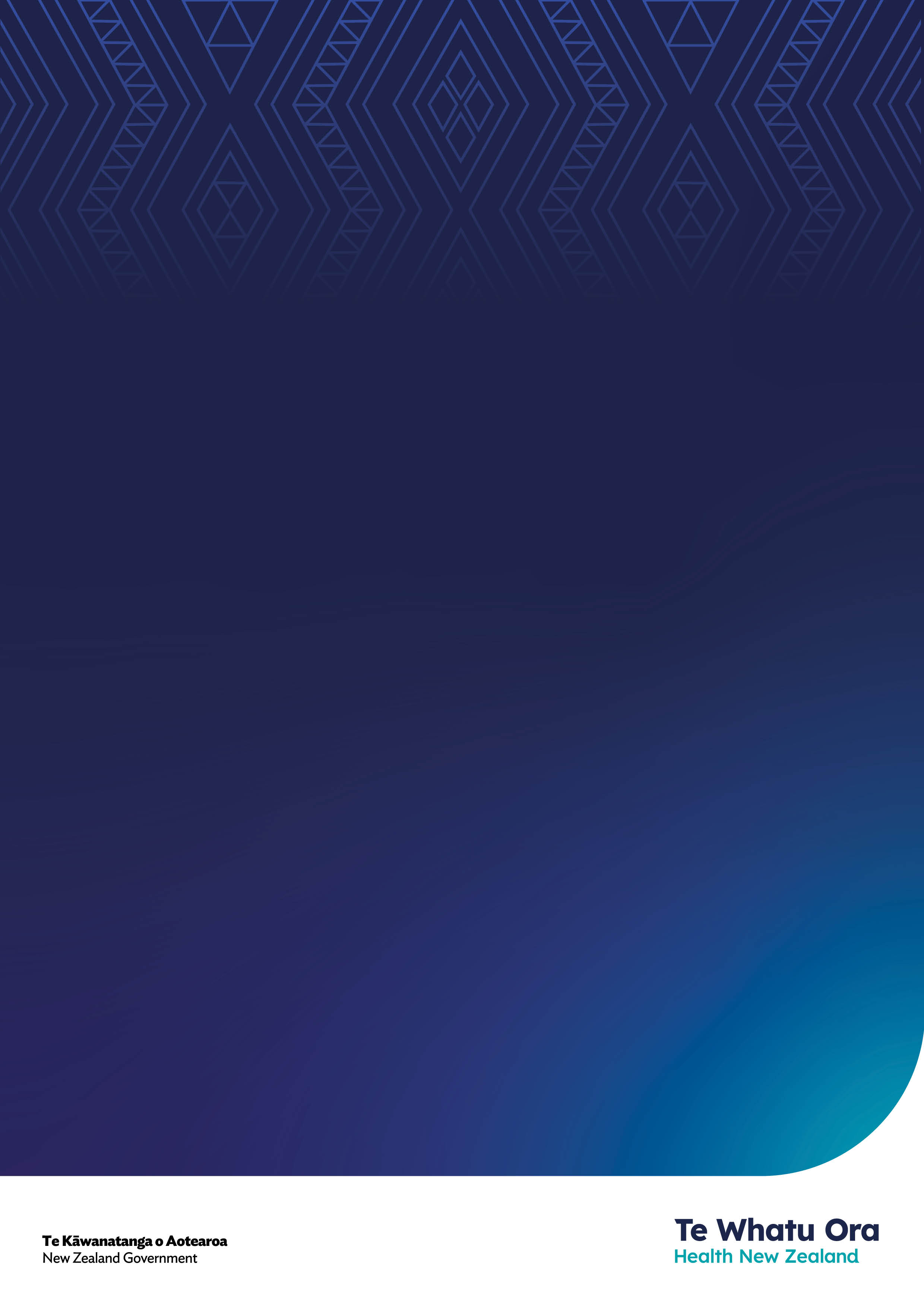 